Муниципальное бюджетное общеобразовательное учреждение«Образовательный комплекс “Озерки” имени М.И. Бесхмельницына»(МБОУ «ОК “Озерки” имени М.И. Бесхмельницына»)Аналитическая справка о результатахгосударственной итоговой аттестации по образовательным  программам основного общего и среднего общего образования в 2022 году Государственная итоговая аттестация по образовательным программам основного общего образования в 2022 году проводилась в соответствии с документами федерального и регионального уровней.Результаты ГИА становятся основным источником объективной и независимой информации об уровне общеобразовательной подготовки школьников, о тенденциях развития общего образования в нашем образовательном учреждении. Важнейшим условием повышения качества процесса обучения является систематический анализ объективных данных о результатах подготовки обучающихся по предметам. Анализ результатов ГИА-2022 проводился в целях определения: - уровня и качества овладения обучающимися содержанием учебных предметов, -факторов и условий, повлиявших на качество результатов государственной (итоговой) аттестации выпускников общеобразовательного учреждения.В течение всего 2021-2022 учебного года регулярно осуществлялось консультирование выпускников (индивидуальное и групповое) по предметам, выносимым на государственную итоговую аттестацию. Учителями-предметниками проводился анализ ошибок, допущенных учащимися, реализовались планы ликвидации пробелов в знаниях, выявленных на диагностических работах в форме ОГЭ,ЕГЭ,  корректировалось календарно-тематическое планирование рабочих программ. В 2021/2022 учебном году основную общеобразовательную школу окончили 15 выпускников 9 класса. Государственная итоговая аттестация выпускников 9-х классов проходила в виде двух обязательных экзаменов (русский язык и математика) и двух экзаменов по предметам по выбору согласно заявлениям выпускников. Результаты всех экзаменов влияли на получение аттестата об основном общем образовании. Все выпускники 9 класса школы проходили ГИА в форме ОГЭ. Хлебников Иван получил аттестат с отличием. Перятинский Сергей, ребенок-инвалид, проходил ГИА в форме ГВЭ. Результаты ГВЭ – русский язык – «4», математика –«4»Результаты ОГЭ в 2022 годуПоказатель успеваемости по школе равен результату по Старооскольскому городскому округу (100%) . Анализ результатов ОГЭ показал показатели качества знаний по результатам ОГЭ ниже по сравнению с результатами по Старооскольскому городскому округу по русскому языку на 16,2%, по математике – на 37%, по информатике на 16,6, по географии на 12,9%, обществознанию  - на 50,6%Анализ результатов ОГЭ в 2022 году показывает, что 40,9%. Снижение данного показателя произошло по географии. Доля выпускников ОО, которые по четырем предметам ОГЭ в сумме набрали не менее 18 балловДоля выпускников ОО, которые на момент выпуска по любому одному предмету ОГЭ (математике, физике, химии, биологии или информатике) получили отметку «5»Доля выпускников ОО, которые по четырем предметам ОГЭ в сумме набрали не менее 18 баллов – 7% (1:14*100=7,14)Доля выпускников ОО, которые на момент выпуска по любому одному предмету ОГЭ (математике, физике, химии, биологии или информатике) получили отметку «5» - 7% (1:14*100=7,14)Информация о сравнении отметок по результатам ОГЭс годовыми отметками выпускников 9-х классов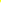 Анализ результатов ОГЭ в сравнении с итогами учебного года по соответствующим учебным предметам демонстрирует, что 78% выпускников подтвердили годовую отметку. Наиболее высокий % выпускников 9 класса, подтвердивших годовые отметки по итогам ГИА, по русскому языку (78,6%). Наиболее низкий % выпускников 9 класса, подтвердивших годовые отметки по итогам ГИА, по русскому языку (50%). Все выпускники 9-х классов трудоустроены и  продолжают обучение:  в нашей школе, других школах и профессиональных образовательных учреждениях. Государственная итоговая аттестация по образовательным программам среднего общего образования в 2022 году также проводилась в соответствии с документами федерального и регионального уровней.Среднюю общеобразовательную школу с аттестатом о среднем общем образовании с отличием окончили 2 выпускника. Они награждены медалью «За особые успехи в учении». Важным показателем качества образования, уровня достижения планируемых результатов в ходе освоения основных образовательных программ основного общего и среднего общего образования являются результаты государственной итоговой аттестации выпускников 9-х и 11-х классов. Изучение отдельных предметов на углубленном уровне, интеграция учебной и внеучебной деятельности, использование современных педагогических технологий, программ и методов обучения, целенаправленная работа учителей-предметников по подготовке выпускников к ГИА, использование индивидуального подхода в процессе обучения позволили получить следующие результаты государственной итоговой аттестации по образовательным программам основного общего и среднего общего образования.2022 учебном году среднюю общеобразовательную школу окончили 4 выпускника 11 класса.Результаты государственной итоговой аттестации по образовательным программам  среднего общего образования в форме ЕГЭ в 2022 году представлены в таблице:Удельный вес численности выпускников 11 классов, преодолевших с первого раза минимальный порог по русскому языку и математике базового уровня– 100%, по математике профильного уровня – 98%.Показатели среднего тестового балла и успеваемости ЕГЭ выше результатов Старооскольского городского округа  и Белгородской области по большинству предметов.. Сравнение среднего тестового балла ЕГЭ и успеваемости со средним тестовым баллом по Старооскольскому городскому округу и Белгородской области представлено в таблицах:Сравнение среднего тестового балла с показателями Старооскольского городского округа Сравнение успеваемости с показателями Старооскольского городского округа О результативности профильного обучения свидетельствует удельный вес учащихся выбравших предмет на ЕГЭ соответствующий профилю обучения:Удельный вес учащихся, выбравших предмет для ЕГЭ соответственно профилю обучения, на протяжении трех лет остается высоким..Все выпускники 11-х классов продолжают обучение в учреждениях высшего образования – 100%.На основании анализа можно сделать вывод: результаты государственной итоговой аттестации по образовательным программам основного общего и среднего общего образования 2022 года можно считать удовлетворительными.Анализ ГИА 2022 года четко определил одну проблему: многих  предметов, выбранных на ЕГЭ, нет в учебном плане своего профиля на уровне среднего общего образования.Это говорит о том, что обучающиеся, поступая в 10 класс, не осознанно выбирают профиль обучения, т.е. работа по профессиональному самоопределения школьников ведется недостаточно.Одним из решений данной проблемы станет введение обновленных ФГОС, где большое внимание уделяется формированию функциональной грамотности обучающихся. Овладение ключевыми компетенциями, составит основу дальнейшего успешного образования и ориентации в мире профессий.Кроме того:Организация и проведение профориентационных мероприятий с привлечением педагога-психолога, социальной службы, заведующего библиотекой, медицинских работников, учителей-предметников, представителей образовательных организаций высшего и среднего профессионального образования, представителей различных профессий.Реализация индивидуальных профориентационных маршрутов обучающихся.Тесное сотрудничество всех участников образовательных отношений позволит эффективно решить вышепоставленную проблему.	На основании вышесказанного можно сделать выводы и рекомендации:1. Руководителям МО:1.1. Провести анализ выполнения всех заданий контрольно-измерительных материалов в разрезе каждого ученика по соответствующим учебным предметам с целью выявления трудностей, с которыми сталкиваются учащиеся при выполнении заданий ЕГЭ, ОГЭ и планирования дальнейшей работы по  подготовке к ГИА. Срок: до 16 сентября 2022 года2. Заместителю директора:2.1. Организовать непрерывное самообразование учителей-предметников, своевременное изучение нормативно-правовых документов по проведению ГИА, спецификаций контрольных измерительных материалов, кодификаторов требований к уровню подготовки выпускников, демоверсий КИМ, открытого банка заданий, правил заполнения бланков ответов, методик оценивания и обработки результатов. Срок: в течение года3.Учителям-предметникам:3.1. Эффективнее использовать анализ результатов ГИА, ВПР, РДР и других диагностических работ, выявленные проблемы при подготовке обучающихся к ГИА в 2022-2023 учебном году. Срок: в течение года3.2. Организовать работу консультационных площадок по подготовке к ГИА в 2022-2023 учебном году. Срок: в течение года3.3. Осуществлять взаимодействие между семьёй и школой с целью организации совместных действий для решения успешности обучения и социализации личности. Срок: в течение года3.4. Продолжить работу по формированию функциональной грамотности обучающихся в урочной и внеурочной деятельности. Срок: в течение года3.5. Активизировать работу по профессиональному самоопределению школьников. Срок: в течение годаЗаместитель директора Шаталова Т.А.Справка рассмотрена на заседании педагогического совета: протокол №1 от 31.08.2022 годаПредметыКол-во выпускников, сдававших ОГЭ% выпускников, сдававших ОГЭУспеваемость по результатам ОГЭ по школе, %Качество знаний по рузультатам ОГЭ по школе, %Успеваемость по результатам ОГЭ по Старооскольскому городскому округуКачество знаний по результатам ОГЭ по Старооскольскому городскому округуУспеваемость по результатам ОГЭ по школе, 2021%Качество знаний по результатам ОГЭ по школе, 2021Русский язык1410010071,410087,610056,3Математика141001007,110038,310018,8Информатика и ИКТ1178,510036,41005310064,3География1071,41004010052,910050Обществознание75010014,310064,9100№ п/пУчащиесяОЦЕНКИОЦЕНКИОЦЕНКИОЦЕНКИОЦЕНКИСУММА БАЛЛОВ№ п/пУчащиесяРусский языкМатематикаИнформатикаГеография ОбществознаниеСУММА БАЛЛОВ1Ученик 13333122Ученик 24333133Ученик 35345174Ученик 43333125Ученик 55333146Ученик 64335157Ученик 74333138Ученик 83333129Ученик 943431410Ученик 1053431511Ученик 1143431412Ученик 1233331213Ученик 1355451914Ученик 14433414Русский языкМатематикаИнформатика и ИКТГеографияОбществознаниеКоличество участниковОГЭ151511107Количество учащихся, подтвердивших отметку711765%учащихся, подтвердивших отметку5078,663,67071Количество учащихся, показавших результат выше70010% учащихся, показавших результат выше5000100Количество учащихся, показавших результат ниже03525% учащихся, показавших результат ниже021,4452029ПредметКоличество сдававших ЕГЭКоличество сдавших ЕГЭДоля выпускников, сдавших  единый государственный экзамен (%)   Количество участников ЕГЭ,  не преодолевших минимальный порог  Доля участников, не преодолевших минимальный порог (%)Средний баллПредметКоличество сдававших ЕГЭКоличество сдавших ЕГЭДоля выпускников, сдавших  единый государственный экзамен (%)   Количество участников ЕГЭ,  не преодолевших минимальный порог  Доля участников, не преодолевших минимальный порог (%)Средний баллРусский язык44100--76Математика (базовый уровень)11100--5Математика (профильный уровень)33100--67,33Информатика и ИКТ22100--73,5Биология11100--62Химия1110074История11100--87Английский язык11100--82Обществознание22100--70География 64Предмет 2020год2020год2020год2021 год2021 год2021 год2022 год2022 год2022 годПредмет Кол-во участников Кол-во, сдавших с первого раза Удельный вес, % Кол-во участников Кол-во, сдавших с первого раза Удельный вес, % Кол-во участников Кол-во, сдавших с первого раза Удельный вес, % Русский язык 881006 610044100Математика (профильный уровень) 6583,35510033100Математика (базовый уровень) 22100111001 1100ПредметыМБОУ «ОК «Озерки» имени М.И. Бесхмельницына»Старооскольский городской округБелгородская областьРусский язык7673,2070,64Математика (профильный уровень)67,3362,960,88Математика (базовый уровень)54,44,32Химия7463,9262,64Информатика и ИКТ73,564,0662,35Биология6253,3652,02История8761,7459,89Английский язык8276,0673,09Обществознание7063,7461,78География6463,1259,91ПредметыМБОУ «ОК «Озерки» имени М.И. Бесхмельницына»Старооскольский городской округРусский язык100100Математика (профильный уровень)100100Математика (базовый уровень)100100Химия100100Информатика и ИКТ100100Биология100100История100100Английский язык100100Обществознание100100География100100Профильные предметы2020 год2021 год2022 годМатематика (профильный уровень) 75%83,3%75%Информатика37,5%50%50%